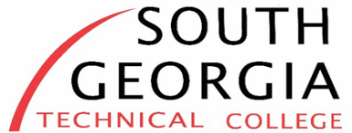 Barbering Adjunct InstructorBarbering Adjunct InstructorBarbering Adjunct InstructorBarbering Adjunct InstructorCampus:Off-CampusOff-CampusOff-CampusGeneral Duties:Under general supervision, will provide instruction to students in Barbering courses. Demonstrates use of appropriate teaching techniques and testing and grading procedures including proper maintenance of grade books and any other appropriate record-keeping required. Understands and is experienced in practices and procedures in the barbering field. Follows appropriate course syllabus. Completes all documentation related to assigned courses in a timely manner and maintains an accurate inventory of all assigned property.  Day and night classes may be available based on scheduling needs. Other duties as assigned.Under general supervision, will provide instruction to students in Barbering courses. Demonstrates use of appropriate teaching techniques and testing and grading procedures including proper maintenance of grade books and any other appropriate record-keeping required. Understands and is experienced in practices and procedures in the barbering field. Follows appropriate course syllabus. Completes all documentation related to assigned courses in a timely manner and maintains an accurate inventory of all assigned property.  Day and night classes may be available based on scheduling needs. Other duties as assigned.Under general supervision, will provide instruction to students in Barbering courses. Demonstrates use of appropriate teaching techniques and testing and grading procedures including proper maintenance of grade books and any other appropriate record-keeping required. Understands and is experienced in practices and procedures in the barbering field. Follows appropriate course syllabus. Completes all documentation related to assigned courses in a timely manner and maintains an accurate inventory of all assigned property.  Day and night classes may be available based on scheduling needs. Other duties as assigned.Education Requirements:A diploma in Barbering or related field from a regionally accredited college or university with verifiable credentials, qualifications, or competencies appropriate for teaching the course content. Must possess current Master Barbering License from the State of GA.A diploma in Barbering or related field from a regionally accredited college or university with verifiable credentials, qualifications, or competencies appropriate for teaching the course content. Must possess current Master Barbering License from the State of GA.A diploma in Barbering or related field from a regionally accredited college or university with verifiable credentials, qualifications, or competencies appropriate for teaching the course content. Must possess current Master Barbering License from the State of GA.Minimum Qualifications:Must have been employed in the field in at least three of the last seven years.  Strong written and verbal communication skills.  Excellent interpersonal and teamwork skills.  Must be student oriented and customer friendly.  Must have been employed in the field in at least three of the last seven years.  Strong written and verbal communication skills.  Excellent interpersonal and teamwork skills.  Must be student oriented and customer friendly.  Must have been employed in the field in at least three of the last seven years.  Strong written and verbal communication skills.  Excellent interpersonal and teamwork skills.  Must be student oriented and customer friendly.  Preferred Qualifications:Possess current Barber Instructor License from State of GA.Possess current Barber Instructor License from State of GA.Possess current Barber Instructor License from State of GA.Physical DemandsWork is typically performed in a classroom/lab environment with the employee intermittently sitting, standing, walking, bending, pushing, and pulling for three (3) – four (4) continuous hours at a time. The employee frequently lifts lightweight objects up to 25 LBS. The work is performed in campus buildings. The ability to speak clearly is required. The ability to hear and understand at a normal conversational level is required.Work is typically performed in a classroom/lab environment with the employee intermittently sitting, standing, walking, bending, pushing, and pulling for three (3) – four (4) continuous hours at a time. The employee frequently lifts lightweight objects up to 25 LBS. The work is performed in campus buildings. The ability to speak clearly is required. The ability to hear and understand at a normal conversational level is required.Work is typically performed in a classroom/lab environment with the employee intermittently sitting, standing, walking, bending, pushing, and pulling for three (3) – four (4) continuous hours at a time. The employee frequently lifts lightweight objects up to 25 LBS. The work is performed in campus buildings. The ability to speak clearly is required. The ability to hear and understand at a normal conversational level is required.Background RequirementsCandidates must pass a criminal background check and MVR.Candidates must pass a criminal background check and MVR.Candidates must pass a criminal background check and MVR.Compensation:Commensurate with education and experienceCommensurate with education and experienceCommensurate with education and experienceBenefits:All adjunct positions are part-time temporary, less than 25 hours per week, based on student enrollment each term, and do not include benefits or a promise of future full-time employment.All adjunct positions are part-time temporary, less than 25 hours per week, based on student enrollment each term, and do not include benefits or a promise of future full-time employment.All adjunct positions are part-time temporary, less than 25 hours per week, based on student enrollment each term, and do not include benefits or a promise of future full-time employment.Reports to:Program DirectorProgram DirectorProgram DirectorApplication Deadline:Until filledUntil filledUntil filledApplication Instructions:Please complete our SGTC application on our website www.southgatech.edu access this by clicking on the link Careers @ SGTC. For further assistance call the Human Resources Office at (229) 931-2454 or (229) 931-2450 or by emailing Erika.Carrillo@southgatech.edu or Suzanne.Singletary@southgatech.edu. Please complete our SGTC application on our website www.southgatech.edu access this by clicking on the link Careers @ SGTC. For further assistance call the Human Resources Office at (229) 931-2454 or (229) 931-2450 or by emailing Erika.Carrillo@southgatech.edu or Suzanne.Singletary@southgatech.edu. Please complete our SGTC application on our website www.southgatech.edu access this by clicking on the link Careers @ SGTC. For further assistance call the Human Resources Office at (229) 931-2454 or (229) 931-2450 or by emailing Erika.Carrillo@southgatech.edu or Suzanne.Singletary@southgatech.edu. Notices:Pursuant to college policy, a thorough background investigation, including a criminal history check, shall be conducted on all candidates prior to being hired for any position with SGTC.Pursuant to college policy, a thorough background investigation, including a criminal history check, shall be conducted on all candidates prior to being hired for any position with SGTC.Pursuant to college policy, a thorough background investigation, including a criminal history check, shall be conducted on all candidates prior to being hired for any position with SGTC.Position Number:00192269Job Code:60001